我用的是CCSv9.2版本的，在编译之前出现这个错误：errors:this project was created using a version of compiler that is not currentlyinstalled-6.1.0[C2000].see 'help>install new software' and select 'code generation tool updates' to check if this compiler is available through a CCS update. visit CCS app center to get the latest compiler support .or download and install the compiler,then register it with CCS through  'preferences > CCS> build > compiler'.我是用编译版本V18.12.3编译的,没有使用V6.1.0的编译版本，在编译之后出现27个errors，右击Example-F2806xlaunchpad>properties>build>C2000 compiler,在summary of flags set对话框中去掉 --cdebug_asm_data后减少到4个errors，如下截图所示，请问怎么解决这些error？谢谢。不知我的操作是否正确？直接使用编译版本V18.12.3进行编译，忽略V6.1.0版本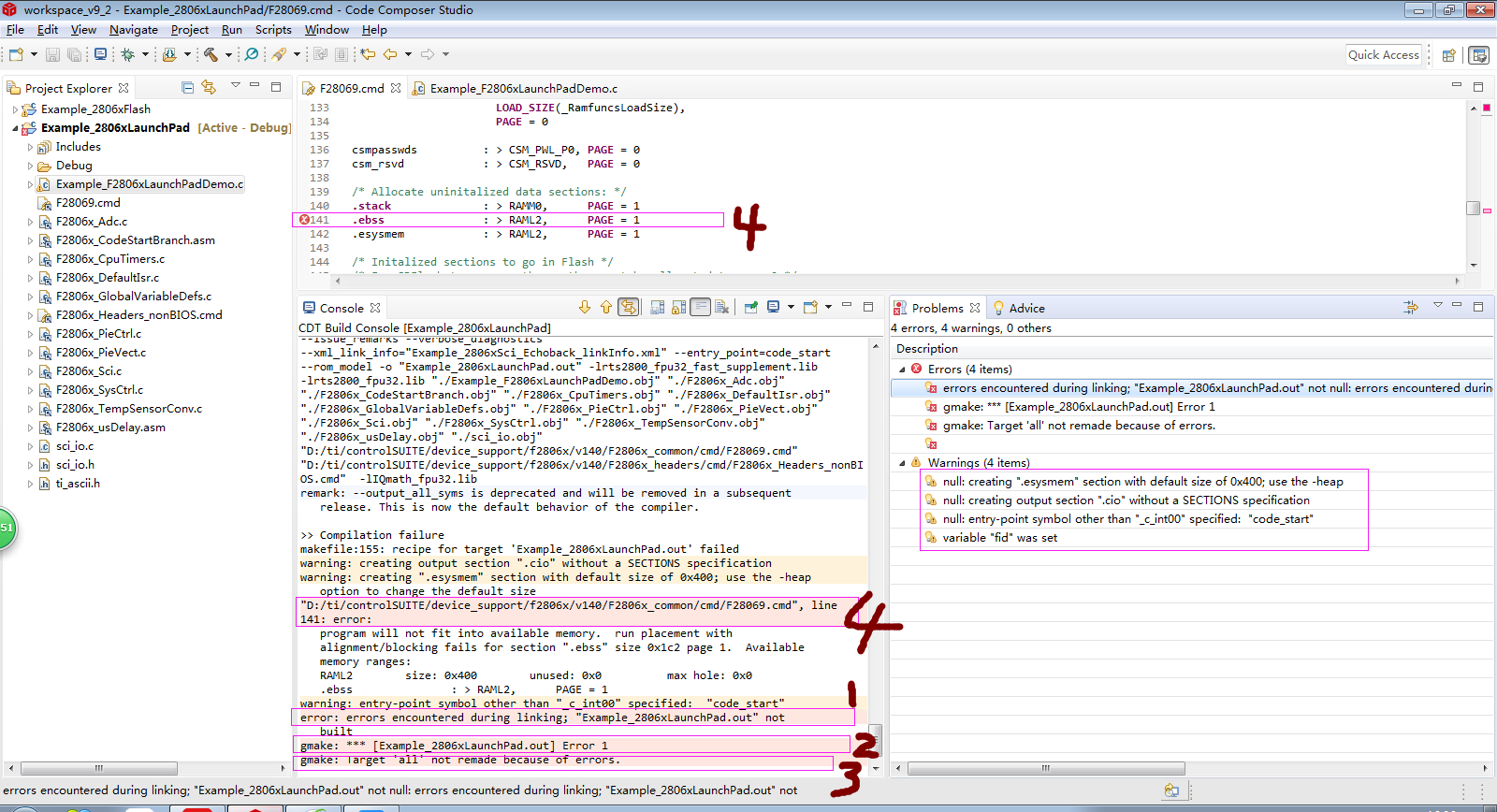 